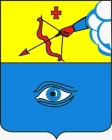 ПОСТАНОВЛЕНИЕ _____12.11.2019____                                                                                             № ___2/41____г. ГлазовОб утверждении заключения о результатах публичных слушаний по проекту постановления Администрации города Глазова «О предоставлении разрешения на отклонение от предельных параметров разрешенного строительства объекта капитального строительства на земельном участке, с кадастровым номером 18:28:000038:28 по адресу: Удмуртская Республика, г. Глазов, ул. Вятская, д. 28» Руководствуясь статьями 5.1, 40 Градостроительного кодекса Российской Федерации, статьей 28 Федерального закона от 06.10.2003 №131-ФЗ «Об общих принципах организации местного самоуправления в Российской Федерации», статьей 14 Устава муниципального образования «Город Глазов», утвержденного решением Городской Думы города Глазова от 30.06.2005 №461, статьями 14, 31.1 Правил землепользования и застройки муниципального образования «Город Глазов», утвержденных решением Глазовской городской Думы от 21.12.2009 №829, Положением «Об организации и проведении общественных обсуждений, публичных слушаний по вопросам градостроительной деятельности в муниципальном образовании «Город Глазов», утвержденным Решением Глазовской городской Думы от 27.06.2018 №369,П О С Т А Н О В Л Я Ю:1. Утвердить прилагаемое заключение о результатах публичных слушаний по проекту постановления Администрации города Глазова «О предоставлении разрешения на отклонение от предельных параметров разрешенного строительства объекта капитального строительства на земельном участке, с кадастровым номером 18:28:000038:28 по адресу: Удмуртская Республика, г. Глазов, ул. Вятская, д. 28».2. Заключение о результатах публичных слушаний и настоящее постановление подлежат официальному опубликованию.Глава города Глазова						С.Н. КоноваловПриложение к постановлению Главы города Глазова от  12.11.2019 №  2/41ЗАКЛЮЧЕНИЕо результатах публичных слушаний по проекту постановления Администрации города Глазова «О предоставлении разрешения на отклонение от предельных параметров разрешенного строительства объекта капитального строительства на земельном участке, с кадастровым номером 18:28:000038:28 по адресу: Удмуртская Республика, г. Глазов, ул. Вятская, д. 28»«31» октября 2019 года Количество участников, которые приняли участие в публичных слушаниях – 1. Организатор публичных слушаний -  Управление архитектуры и градостроительства Администрации города Глазова по результатам проведения публичных слушаний по проекту постановления Администрации города Глазова «О предоставлении разрешения на отклонение от предельных параметров разрешенного строительства объекта капитального строительства на земельном участке, с кадастровым номером 18:28:000038:28 по адресу: Удмуртская Республика, г. Глазов, ул. Вятская, д. 28», в которых принял участие 1 человек и на основании протокола публичных слушаний от «29» октября 2019 г. № 1, рассмотрев предложение участника публичных слушаний Семенова Михаила Юрьевича, о рекомендации Главе города Глазова принять решение о предоставлении разрешения на отклонение от предельных параметров разрешенного строительства объекта капитального строительства на земельном участке с кадастровым номером 18:28:000038:28 по адресу: Удмуртская Республика, г. Глазов, ул. Вятская, д. 28:- уменьшение минимального отступа жилого дома от красной линии с 5,0 м до 1,49 м;решил:рекомендовать Главе города Глазова принять решение о предоставлении разрешения на отклонение от предельных параметров разрешенного строительства объекта капитального строительства на земельном участке с кадастровым номером 18:28:000038:28 по адресу: Удмуртская Республика, г. Глазов, ул. Вятская, д. 28, в части:- уменьшение минимального отступа жилого дома от красной линии с 5,0 м до 1,49 м.Главамуниципального образования«Город Глазов» «Глазкар» муниципал кылдытэтлэнтöроез